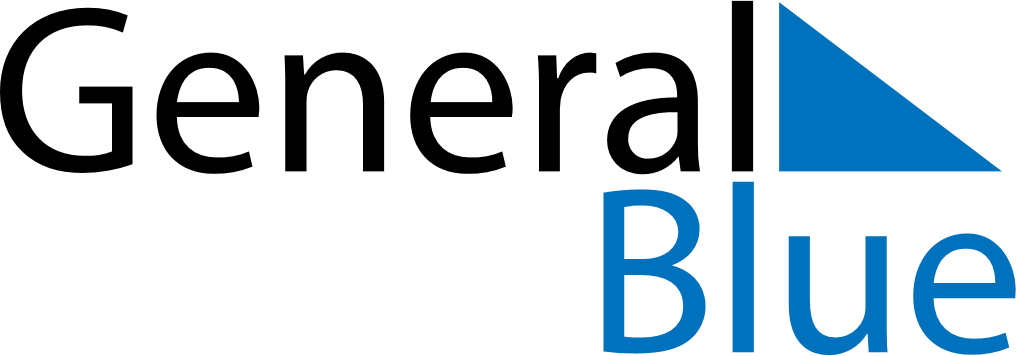 January 2023January 2023January 2023January 2023SingaporeSingaporeSingaporeMondayTuesdayWednesdayThursdayFridaySaturdaySaturdaySunday1New Year’s Day23456778New Year’s Day (substitute day)9101112131414151617181920212122Chinese New Year2324252627282829Chinese New YearChinese New Year (substitute day)3031